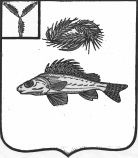   АДМИНИСТРАЦИЯЕРШОВСКОГО МУНИЦИПАЛЬНОГО РАЙОНА    САРАТОВСКОЙ ОБЛАСТИПОСТАНОВЛЕНИЕ от___22.07.2019г.___  № _____638_______________г. ЕршовО признании утратившимсилу постановления администрацииЕршовского муниципального районаот 02.07.2012 года №814 (с изменениями от 23.11.2018г. №967)В соответствии с Уставом Ершовского муниципального района Саратовской области и в связи с созданием муниципального казенного учреждения «Архив Ершовского муниципального района» администрация Ершовского муниципального района Саратовской области  ПОСТАНОВЛЯЕТ: 1. Постановление администрации Ершовского муниципального районаот 02.07.2012 года №814 «Об утверждении административного регламента по предоставлению муниципальной услуги «Выдача архивных справок, выписок, копий документов» ( с изменениями от 23.11.2018г. №967) признать утратившим силу.  2. Сектору по информационным технологиям и программного обеспечения администрации Ершовского муниципального района Саратовской области разместить настоящее постановление на официальном сайте администрации ЕМР в сети «Интернет». 3.Контроль за исполнением настоящего постановления возложить на заместителя     главы   администрации   Ершовского  муниципального     района Сучкову Л.И.  Глава Ершовского муниципального района                                     С.А.Зубрицкая